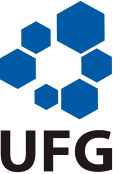 UNIVERSIDADE FEDERAL DE GOIÁSCAMPUS JATAÍ1 - DADOS DE IDENTIFICAÇÃOCurso: GeografiaDepartamento/Setor: Geografia Disciplina: Didática e formação de Professores em GeografiaCódigo:                             Ano: 2014EMENTA: Concepções teóricas gerais do trabalho docente em Geografia. Teorias do ensino e a prática diária de professores de Geografia. A organização da escola e o trabalho docente: o projeto político pedagógico e a aula, como forma básica de organização do ensino.Docente: Prof. Dr. Evandro César ClementeData: 20 de Fevereiro de 2014.             _____________________________________                                                                       COORDENADOR DO CURSO2. OBJETIVOS2.1 – GERAL- Proporcionar ao futuro professor de Geografia uma discussão acerca das principais questões teóricas e práticas inerentes à prática docente, como teorias do ensino/aprendizagem e conceitos e temas da Geografia;2.2 – ESPECÍFICOS- Investigar as principais teorias do ensino e a prática docente em geografia;- Debater a necessidade de planejamento do ensino e a organização das aulas;3 – CONTEÚDO-  Concepções teóricas do trabalho docente em geografia;- Teorias do ensino e questões enfrentadas no cotidiano da prática docente;- Organização escolar e planejamento;- Projeto político-pedagógico e organização das aulas de Geografia.4 - ESTRATÉGIAS/METODOLOGIA- Aulas expositivas/dialogadas;- Estudos Dirigidos;- Seminários;- Debates;- Elaboração de textos;- Relatórios.5 - RECURSOS DIDÁTICOS Giz, quadro-negro, data-show, livros e livros didáticos.– AVALIAÇÃOA avaliação será realizada através de provas escritas e trabalhos. Será levado em conta também a participação dos alunos, desempenho nas avaliações escritas, qualidade dos trabalhos individuais e em grupos, assiduidade e pontualidade no cumprimento das atividades. A média final será obtida a partir da seguinte equação:M = 1ª AE + 2ª AE x 2 + T + S               5M = Média final    /   1ª AE = 1ª Avaliação escrita  /  2ª AE = 2ª Avaliação escrita (peso 2)   /  T = Soma das notas dos trabalhos / S= Seminários.7 - CRONOGRAMAAula 1 – 11/03 – a)  Apresentação do plano de curso.b) Apresentação e discussão do texto: Educação e ensino de Geografia: instrumentos de dominação e/ou de libertaçãoCARLOS, Ana Fani Alessandri (org.). A Geografia na sala de aula. 8. ed. São Paulo: Contexto, 2007.Aula 2 – 18/03 – a) Discussão do texto: A formação crítica do profissional em Geografia: elementos para o debateCAVALCANTI, Lana de Souza. Geografia e práticas de ensino. Goiânia: Alternativa, 2002.Aula 3 – 25/03 – a) Discussão do texto: Alguns problemas metodológicos no ensino de GeografiaCASTROGIOVANI,  Antonio   Carlos   et   al.  Geografia   em   sala   de   aula:   práticas   e reflexões. 4. ed. Porto Alegre: Editora da UFRGS, 2003.Aula 4 – 01/04 – a) Discussão do texto: Geografia escolar e procedimentos de ensino numa perspectiva socioconstrutivistaCAVALCANTI, Lana de Souza. Geografia e práticas de ensino. Goiânia: Alternativa, 2002.Aula 5 – 08/04 – a) Discussão do texto: As diferentes propostas curriculares e o livro didático SPÓSITO, Maria Encarnação.  As diferentes propostas curriculares e o livro didático.  In.: PONTUSCHKA,  Nídia  Nacib;  OLIVEIRA,  Ariovaldo Umbelino de  (orgs.)  Geografia  em perspectiva: ensino e pesquisa. 3. ed. São Paulo: Contexto, 2006.Aula 6 – 15/04 – a) Discussão do texto: Educação e ensino de Geografia na realidade brasileiraOLIVEIRA,  Ariovaldo Umbelino de (org.). Para onde vai o ensino de Geografia? São Paulo: Contexto, 2010.Aula 7 – 22/04 – Discussão do texto: Nossas práticas, nossos desafios: um olhar por dentro de siREGO, Nelson; CASTROGIOVANNI, Antonio Carlos; KAERCHER, Nestor André  (orgs.).  Geografia: práticas pedagógicas para o Ensino Médio. Porto Alegre: Artmed, 2007.b) Divisão dos grupos e orientação para trabalho e apresentação de textos.Aula 8 – 29/04  - Avaliação escrita e individual.Aula 9 – 06/05 – a) Apresentação e discussão do texto: O planejamento escolarLIBANEO, J. C. Didática. São Paulo: Cortez, 1994.Aula 10 – 13/05 – a) Finalização do texto anterior;b) Orientação para elaboração e apresentação de trabalho.Aula 11 – 20/05 – O grupo 1 apresenta o texto: Práticas geográficas para lerpensar o mundo, converentendersar com o outro e entenderscobrir a si mesmoREGO, Nelson; CASTROGIOVANNI, Antonio Carlos; KAERCHER, Nestor André  (orgs.).  Geografia: práticas pedagógicas para o Ensino Médio. Porto Alegre: Artmed, 2007.b) Discussões e elaboração de trabalho individual escrito.Aula 12 – 27/05 – O grupo 2 apresentará o texto: A importância dos desafios na construção do conhecimento geográficoREGO, Nelson; CASTROGIOVANNI, Antonio Carlos; KAERCHER, Nestor André  (orgs.).  Geografia: práticas pedagógicas para o Ensino Médio. Porto Alegre: Artmed, 2007.b) Discussões e elaboração de trabalho individual escrito.Aula 13 – 03/06 – O grupo 3 deverá apresentar o texto: Teias que (re) produzem espaços: uma proposta para ampliar a inserção de alunos trabalhadores na sociedadeREGO, Nelson; CASTROGIOVANNI, Antonio Carlos; KAERCHER, Nestor André  (orgs.).  Geografia: práticas pedagógicas para o Ensino Médio. Porto Alegre: Artmed, 2007.b) Discussões e elaboração de trabalho individual escrito.Aula 14- 10/06 – a) O grupo 4 deverá apresentar o texto:  Para entender a necessidade de práticas prazerosas no ensino de geografia na pós-modernidadeREGO, Nelson; CASTROGIOVANNI, Antonio Carlos; KAERCHER, Nestor André  (orgs.).  Geografia: práticas pedagógicas para o Ensino Médio. Porto Alegre: Artmed, 2007.b) Discussões e elaboração de trabalho individual escrito.Aula 15 – 17/06 – O grupo 5 deverá apresentar o texto:  A construção conjunta do conhecimento em sala de aula – entre o espaço “é tudo free” e a responsabilidade socialREGO, Nelson; CASTROGIOVANNI, Antonio Carlos; KAERCHER, Nestor André  (orgs.).  Geografia: práticas pedagógicas para o Ensino Médio. Porto Alegre: Artmed, 2007.b) Discussões e elaboração de trabalho individual escrito.Aula 16 – 24/06 – Avaliação escrita e individual. (AE 2)8 – BIBLIOGRAFIA BÁSICACARLOS, Ana Fani Alessandri (org.). A Geografia na sala de aula. 8. ed. São Paulo: Contexto, 2007. p.34-49CASTROGIOVANI, Antonio Carlos et al.  Geografia em sala de aula: práticas e reflexões. 4. ed. Porto Alegre: Editora da UFRGS, 2003.LIBANEO, J. C. Didática. São Paulo: Cortez, 1994.OLIVEIRA,  Ariovaldo Umbelino de (org.). Para onde vai o ensino de Geografia? São Paulo: Contexto, 2010.PONTUSCHKA, Nídia Nacib; OLIVEIRA, Ariovaldo Umbelino de (orgs.). Geografia em perspectiva: ensino e pesquisa. 3. ed. São Paulo: Contexto, 2006.PONTUSCHKA, N. N.; PAGANELLI, T, I.; CACETE, N. H. Para ensinar e aprender Geografia. São Paulo: Editora Cortez, 2009. (Coleção docência em formação. Série Ensino Fundamental).REGO, Nelson; CASTROGIOVANNI,  Antonio Carlos;  KAERCHER, Nestor  André  (orgs.).  Geografia: práticas pedagógicas para o Ensino Médio.  Porto Alegre:  Artmed, 2007. p.35-47.9 – BIBLIOGRAFIA COMPLEMENTARCAVALCANTI, L. S. Geografia e praticas de ensino. Goiânia: Alternativa 2002.VEIGA, I. P. A. (Coord.) Repensando a didática. Campinas: Papirus, 2001.VESENTINI, José William. Para uma geografia crítica na escola. São Paulo : Ática, 1992.Distribuição De CargaHoráriaCarga Horária SemestralCarga Horária Semanal: 4 Horas/aulaCarga Horária Semanal: 4 Horas/aulaAno Letivo: 64 Horas/aulaTeóricas:  4Práticas:  02014